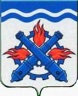 РОССИЙСКАЯ ФЕДЕРАЦИЯДУМА ГОРОДСКОГО ОКРУГА ВЕРХНЯЯ ТУРАШЕСТОЙ СОЗЫВТридцать девятое заседание РЕШЕНИЕ №  83	18 ноября 2021 года г. Верхняя Тура Об утверждении Положения о приватизации муниципального имущества Городского округа Верхняя ТураВ соответствии с Федеральными законами от 6 октября 2003 года             № 131-ФЗ «Об общих принципах организации местного самоуправления в Российской Федерации», от 21 декабря 2001 года № 178-ФЗ «О приватизации государственного и муниципального имущества»,  от 22 июля 2008 года                № 159-ФЗ «Об особенностях отчуждения недвижимого имущества, находящегося в государственной собственности субъектов Российской Федерации или в муниципальной собственности и арендуемого субъектами малого и среднего предпринимательства, и о внесении изменений в отдельные законодательные акты Российской Федерации», руководствуясь Уставом Городского округа Верхняя Тура, учитывая экспертное заключение Государственно-правового департамента Губернатора Свердловской области и Правительства Свердловской области от 24.03.2021 года № 265-ЭЗ,ДУМА ГОРОДСКОГО ОКРУГА ВЕРХНЯЯ ТУРА РЕШИЛА:1. Утвердить Положение о приватизации муниципального имущества Городского округа Верхняя Тура (прилагается).2. Признать утратившим силу Решение Думы Городского округа Верхняя Тура от 24.12.2020 г. № 81 «Об утверждении Положения о приватизации муниципального имущества Городского округа Верхняя Тура».3. Опубликовать настоящее решение в муниципальном вестнике «Администрация Городского округа Верхняя Тура» и разместить на официальном сайте Городского округа Верхняя Тура.4. Настоящее Решение вступает в силу после его официального опубликования.5. Контроль исполнения настоящего решения возложить на постоянную депутатскую комиссию по экономической политике и муниципальной собственности (председатель Орлов М.О.).УТВЕРЖДЕНО Решением Думы Городского округаВерхняя Тураот 18 ноября 2021 года № 83ПОЛОЖЕНИЕо приватизации муниципального имущества Городского округа Верхняя Тура1. Общие положения1.1. Настоящее Положение (далее – Положение) разработано в соответствии с Гражданским кодексом Российской Федерации, Федеральным законом от 21.12.2001 № 178-ФЗ «О приватизации государственного и муниципального имущества» (далее по тексту – Федеральный закон о приватизации), Постановлением Правительства РФ от 27.08.2012 № 860 «Об организации и проведении продажи государственного или муниципального имущества в электронной форме» и регулирует отношения, возникающие при приватизации муниципального имущества, находящегося в собственности Городского округа Верхняя Тура (далее – муниципальное имущество), и связанные с ними отношения по управлению муниципальным имуществом.1.2. Отношения, связанные с участием субъектов малого и среднего предпринимательства в приватизации арендуемого муниципального имущества, регулируются Федеральным законом от 22.07.2008 № 159-ФЗ «Об особенностях отчуждения недвижимого имущества, находящегося в государственной или в муниципальной собственности и арендуемого субъектами малого и среднего предпринимательства, и о внесении изменений в отдельные законодательные акты Российской Федерации».1.3. Проведение продажи муниципального имущества осуществляется в электронной форме на электронной площадке. Администрация Городского округа Верхняя Тура (далее по тексту – Администрация) привлекает оператора электронной площадки из числа операторов электронных площадок, перечень которых утвержден Правительством Российской Федерации в соответствии с Федеральным законом от 05.04.2013 № 44-ФЗ «О контрактной системе в сфере закупок товаров, работ, услуг для обеспечения государственных и муниципальных нужд» (далее – оператор электронной площадки).1.4. Начальная цена приватизируемого муниципального имущества определяется на основании отчета об оценке, составленного в соответствии с законодательством Российской Федерации об оценочной деятельности, при условии, что со дня составления отчета об оценке объекта оценки до дня размещения на официальном сайте в сети «Интернет» информационного сообщения о продаже муниципального имущества прошло не более чем шесть месяцев.1.5. Органом, осуществляющим полномочия в сфере приватизации муниципального имущества Городского округа Верхняя Тура, является Администрация.2. Компетенция органов местного самоуправления в сфере приватизации муниципального имущества2.1. Дума Городского округа Верхняя Тура (далее по тексту – Дума городского округа):- утверждает прогнозный план приватизации муниципального имущества (далее по тексту прогнозный план) на соответствующий финансовый год;- утверждает отчет о результатах приватизации муниципального имущества за прошедший год.2.2. Администрация:- разрабатывает и представляет на утверждение Думе городского округа прогнозный план, а также выносит на рассмотрение Думы городского округа предложения о внесении изменений и дополнений в прогнозный план;- представляет на утверждение Думе городского округа отчет о результатах приватизации муниципального имущества за прошедший год;- принимает решение об условиях и способах приватизации муниципального имущества в соответствии с прогнозным планом;- осуществляет функции организатора торгов и продавца муниципального имущества, а также своими решениями поручает юридическим лицам, указанным в подпункте 8.1 пункта 1 статьи 6 Федерального закона о приватизации, организовывать от имени собственника в установленном порядке продажу муниципального имущества и (или) осуществлять функции продавца такого имущества;- разрабатывает правовые акты по вопросам приватизации муниципального имущества;- согласовывает изменение назначения объектов, указанных в статье 30 Федерального закона о приватизации;- обращается в суд с иском об изъятии посредствам выкупа объектов, указанных в статье 30 Федерального закона о приватизации для муниципальных нужд;- обеспечивает в установленном порядке проведение оценки подлежащего продаже имущества и заключает договоры с оценщиками на подготовку отчета об оценке для установления начальной цены приватизируемого муниципального имущества;- определяет начальную цену продажи муниципального имущества, а также устанавливает величину повышения начальной цены («шаг аукциона»);- определяет даты начала и окончания приема на электронной площадке заявок;- определят даты и время проведения процедуры продажи имущества, подведения итогов;- определяет размер, срок и условия внесения физическими и юридическими лицами задатка на участие в продаже имущества;- разрабатывает, утверждает и размещает информационное сообщение о проведении продажи муниципального имущества;- принимает решение о включении в информационное сообщение о продаже муниципального имущества дополнительные сведения о подлежащем приватизации имуществе;- организует подготовку (оформление протокола) и размещение информационного сообщения об итогах продажи имущества;- заключает с покупателем (победителем) договор купли-продажи имущества;- обеспечивает передачу имущества покупателю (победителю аукциона) и совершает необходимые действия, связанные с переходом права собственности на него;- осуществляет иные функции, предусмотренные действующим законодательством о приватизации и настоящим Положением.2.3. Администрация формирует постоянно действующую комиссию по приватизации муниципального имущества, которая состоит не менее чем из пяти человек, и утверждает ее состав.Комиссия:- разрабатывает и утверждает форму заявок на участие в торгах и на приобретение имущества;- принимает от претендентов заявки на участие в торгах или на приобретение муниципального имущества (далее именуются – заявки) и прилагаемые к ним документы по составленной ими описи;- проверяет правильность оформления представленных претендентами документов и определяет их соответствие требованиям законодательства Российской Федерации и перечню, опубликованному в информационном сообщении о проведении продажи муниципального имущества;- ведет учет заявок и предложений о цене приобретения имущества по мере их поступления путем их регистрации в журнале приема заявок с указанием даты и времени поступления;- принимает решение о признании претендентов участниками аукциона (конкурса) или об отказе в допуске к участию в аукционе (конкурсе) и уведомляет претендентов о принятом решении;- подводит итоги продажи муниципального имущества без объявления цены - уведомляет победителя (покупателя муниципального имущества) о его победе на торгах путем выдачи уведомления победителю или его полномочному представителю под расписку или высылается ему по почте заказным письмом в течение двух дней с даты подведения итогов аукциона.- осуществляет иные функции, предусмотренные действующим законодательством и настоящим Положением.3. Планирование приватизации муниципального имущества3.1. Администрация ежегодно разрабатывает и предоставляет на утверждение в Думу городского округа прогнозный план, представляющий собой перечень объектов движимого и недвижимого имущества, являющихся предметом сделок приватизации, которые планируется приватизировать в соответствующем финансовом году.При предоставлении на утверждение Думе городского округа плана приватизации в обязательном порядке прилагаются копии правоустанавливающих документов и выписка из реестра муниципального имущества в отношении объектов, предлагаемых включению в план приватизации.3.2. Муниципальное имущество приватизируется только после включения его в прогнозный план. Если в течение финансового года муниципальное имущество, включенное в прогнозный план, не было приватизировано, его приватизация может быть осуществлена в последующие годы с принятием нового решения Думы городского округа.3.3. В прогнозных планах указывается характеристика муниципального имущества, в том числе площадь и месторасположение – для недвижимого имущества, название, марка и инвентарный номер – для движимого имущества, которое планируется приватизировать.3.4. Прогнозный план может быть изменен только решением Думы. Любое заинтересованное лицо вправе направить в адрес главы городского округа письменное обращение о включении в прогнозный план приватизации какого-либо объекта муниципальной собственности. О принятом решении по данному обращению заявитель уведомляется в письменном виде в течение тридцати дней со дня регистрации письменного обращения.3.5. Отчет о результатах приватизации муниципального имущества за прошедший год предоставляется Администрацией в Думу городского округа в срок до 1 марта текущего года.Отчет должен содержать перечень приватизированных в прошедшем году муниципальных предприятий, зданий, строений, сооружений, иного движимого и недвижимого имущества, с указанием способа, срока и стоимости сделки приватизации.4. Порядок принятия решений об условиях приватизации4.1. Решение об условиях приватизации муниципального имущества принимается на основании прогнозного плана и оформляется распоряжением главы Городского округа Верхняя Тура. Подготовку решения об условиях приватизации осуществляет Управление по делам архитектуры, градостроительства и муниципального имущества администрации Городского округа Верхняя Тура (далее по тесту – Управление).4.2. Решения об условиях приватизации муниципального имущества принимаются в сроки, позволяющие обеспечить его приватизацию в соответствии с прогнозным планом приватизации.4.3. В целях подготовки решения об условиях приватизации муниципального имущества Управление организует проведение оценки рыночной стоимости подлежащего приватизации имущества в соответствии с законодательством Российской Федерации об оценочной деятельности.4.4. Содержание решения об условиях приватизации муниципального имущества определяется в зависимости от способа приватизации.4.5. Решением об условиях приватизации муниципального имущества путем продажи на аукционе, на конкурсе, посредством публичного предложения или без объявления цены устанавливаются:1) наименование имущества и иные позволяющие его индивидуализировать данные (характеристика имущества);2) способ приватизации;3) начальная цена имущества;4) в зависимости от способа приватизации: величина повышения начальной цены продажи имущества («шаг аукциона»), величина снижения цены первоначального предложения по продаже имущества («шаг понижения»), минимальная цена предложения, по которой может быть продано имущество («цена отсечения»);5) форма подачи заявок о цене;6) даты начала и окончания приема на электронной площадке заявок;7) даты и время проведения процедуры продажи имущества, подведения итогов;8) срок предоставления рассрочки и порядок внесения платежей (в случае предоставления рассрочки);9) условия конкурса в случае продажи имущества на конкурсе;10) порядок подведения итогов продажи муниципального имущества и порядок заключения с покупателем договора купли-продажи муниципального имущества (в случае продажи муниципального имущества без объявления цены).5. Информационное обеспечение5.1. Прогнозный план, изменения и дополнения в него, отчет о его выполнении за прошедший год подлежат размещению на официальном сайте Российской Федерации в сети Интернет для размещения информации о проведении торгов, определенном Правительством Российской Федерации, на сайте Администрации Городского округа Верхняя Тура в сети Интернет:https://www.v-tura.ru/category/torgi (далее – официальные сайты в сети «Интернет»), не позднее четырнадцати дней со дня их утверждения.5.2. Решение об условиях приватизации подлежит размещению в открытом доступе на официальных сайтах в сети Интернет в течение десяти дней со дня принятия этого решения.5.3. Информационное сообщение о продаже муниципального имущества и об итогах продажи такого имущества подлежит размещению на официальных сайтах в сети Интернет не менее чем за тридцать дней до дня осуществления продажи указанного муниципального имущества, если иное не предусмотрено Федеральным законом о приватизации.Информация о результатах сделок приватизации муниципального имущества подлежит размещению на официальных сайтах в сети Интернет в течение десяти дней со дня совершения указанных сделок.5.4. В случае принятия решения о повторной продаже муниципального имущества ранее установленным способом (за исключением продажи посредством публичного предложения или продажи без объявления цены) информационное сообщение о проведении такой продажи размещается на официальных сайтах в сети Интернет при условии, что со дня составления отчета об оценке объекта оценки до дня размещения указанного информационного сообщения прошло не более чем шесть месяцев.6. Порядок оплаты приобретаемого имущества6.1. Денежные средства в счет оплаты муниципального имущества подлежат перечислению победителем в доход бюджета Городского округа Верхняя Тура в размере и сроки, которые указаны в договоре купли-продажи имущества, но не позднее тридцати рабочих дней со дня заключения такого договора.7. Заключение договора купли-продажи7.1. Продажа муниципального имущества оформляется договором купли-продажи муниципального имущества.7.2. Условия договора купли-продажи определяются действующим законодательством Российской Федерации.8. Заключительные положенияВопросы приватизации муниципального имущества, не урегулированные настоящим Положением, регулируются законами и иными нормативными актами Российской Федерации и Свердловской области.Председатель ДумыГородского округа Верхняя Тура_______________ И.Г. МусагитовГлава Городского округаВерхняя Тура______________ И.С. Веснин